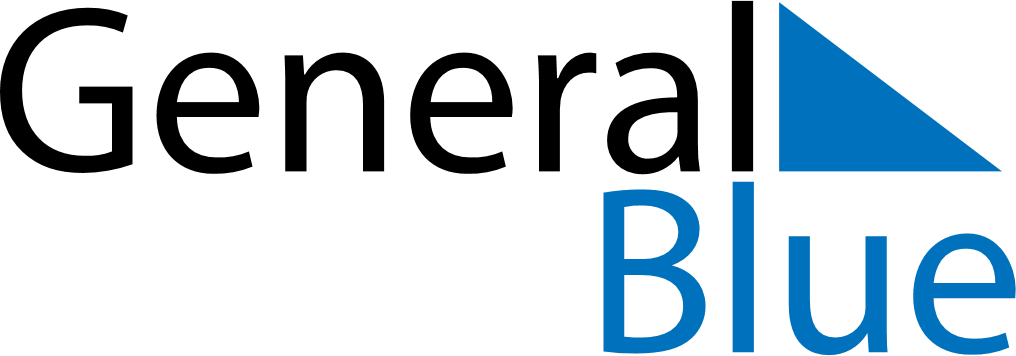 July 2019July 2019July 2019CuracaoCuracaoMondayTuesdayWednesdayThursdayFridaySaturdaySunday1234567Flag Day8910111213141516171819202122232425262728293031